CALL FOR PAPERS                        Special Session on “Please add here the Title of the special session...............................”2024 9th International Conference on Cloud Computing and Internet of Things November 1-3, 2024, Hanoi, VietnamORGANIZED AND CHAIRED by Organizer 1 name and affiliationEmail addressOrganizer 2 name and affiliationEmail addressSPECIAL SESSION DESCRIPTION (no more than 150 words)Please add a short description of the topicTOPICS COVERED (no more than 5)Topic 1Topic 2Topic 3Topic 4Topic 5Schedule:Deadline for submission of the paper (s) to the Zmeeting system submission site by selecting the desired special session- June 30, 2024Notification of acceptance –July 20, 2024Sponsored by: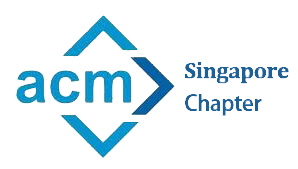 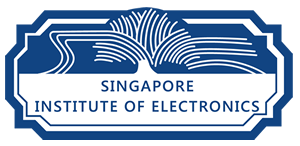 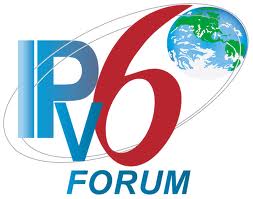 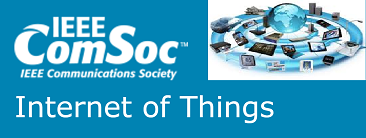 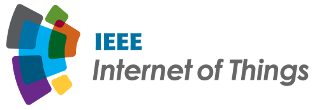 Indexed by:
   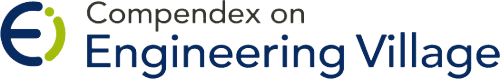 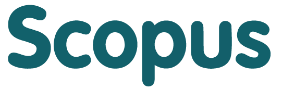 